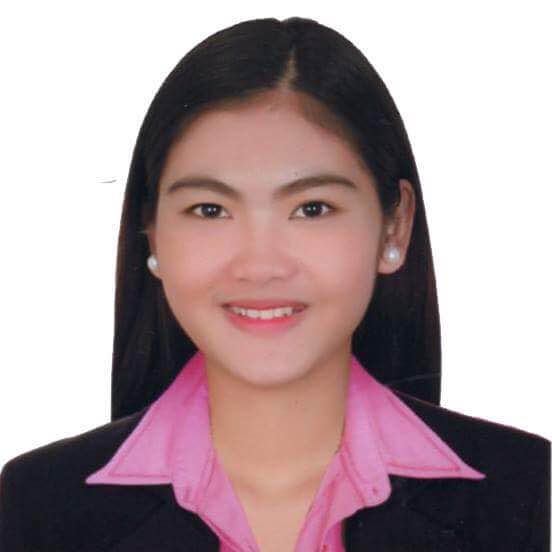 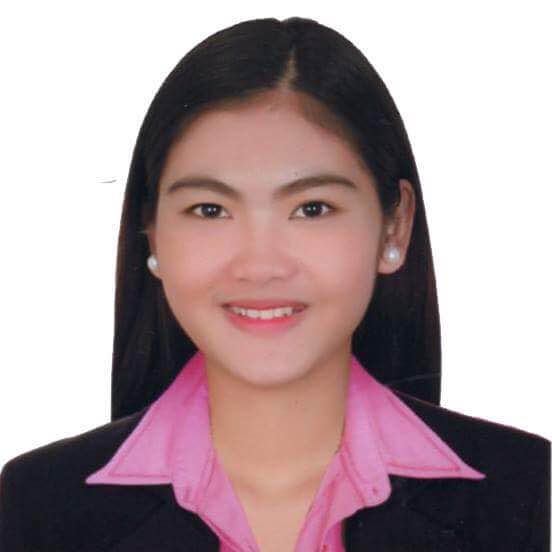 JOGIE P. COMIA                                                                                      Sheikh Colony, Al Qusais DubaiMobile Number: +971561462548Email Address:jogieparra@gmail.comCAREER OBJECTIVETo secure a position where I can utilize my administrative and customer service skills with accuracy and efficiency while maintaining a motivated, productive, and goal-oriented environment for the entire professional team on board while maintaining extensive customer loyalty.SKILLS AND ATTRIBUTESProficient in English and Filipino;Ability to quickly absorb and understand new practices;Self-motivated, adaptable to organizational dynamics, able to multi-task;Open-minded, disciplined, ethical and trustworthySkilled in developing trust and build good rapport with people.Excellent command over written and verbal communication.Good time management and organizational skills.Fast learner, Flexible and goal oriented.Familiar with major computer applications such as MS Word, PowerPoint, Outlook Excel and the Internet.Hardworking with the essence of working smart.EDUCATIONAL BACKGROUNDTertiary		BATANGAS STATE UNIVERSITY            (2008-2013)  		Bachelor of Science major in PsychologyBatangas City, PhilippinesWORK EXPERIENCELizzardBear Tasking Inc.JR. Compliance Analyst	Nov, 2017 – March, 2018	Batangas CityResponsible for auditing, organizing and processing clients’ information and documents in order to ensure legal compliance.DUTIES AND RESPONSIBILITIESKeen review and keep clients confidential information through our system.Coordinate to our superior about audits through discussion. Acted as POC if the team leaders are currently unavailable.Contributes to team effort.Complementary to problem solving and strong decision making skills.Abu Ghazaleh Intellectual PropertyTrademark Assistant cum Admin AssistantMarch, 2015 – Feb 2017United Arab Emirates, DubaiResponsible for handling and providing clients satisfaction.DUTIES AND RESPONSIBILITIESMaintain and update trademark filings, inventory, mailing and database systems, either manually or using a computer on a daily basis.Answers emails and inquiries about the mark.Open, sort and route incoming mail, answer correspondence, and prepare outgoing mail.Review files, records, and other documents to obtain information to respond to requests.Contributes to team effort by accomplishing related results as needed.Send notices, receipts as per the client’s request.Invoice the client once it was filed through Oracle WIPS. Empire East Land Holdings Inc.Real Estate Consultant / Customer Service RepresentativesOctober, 2013 – December, 2014SM City BatangasResponsible for providing an efficient and professional service to customer.DUTIES AND RESPONSIBILITIESAttracts potential customers by answering product and service questions; suggesting information about other products and services.Maintains customer records by updating account information.Recommends potential products or services to management by collecting customer information and analyzing customer needs.Prepares product or service reports by collecting and analyzing customer information.Compare a property with similar properties that have recently sold to determine its competitive market price.Accompany buyers during visits to and inspections of property, advising them on the suitability and value of the homes they are visiting.Prepare documents such as representation contracts, purchase agreements, closing statements, deeds and leases.Juan Carlo The CatererAdministrative Assistant / Sales OfficerApril, 2013- September, 2013Bauan, BatangassWorking within a reception environment providing a telephone answering, administration and reception service as well as organizing the post, welcoming visitors and providing hospitality towards guests and clients.DUTIES AND RESPONSIBILITIESAssist clients and promote services through exhibits and food tastings.Answer telephones, direct calls and take messages.Compile, copy, sort and file records of office activities, business transactions, and other activities.Operate office machine, such as photocopiers and scanners, fax machines and personal computers.Attend meetings and record and transcribe minutes.Train other staff members to perform work activities, such as using computer applications.Inventory and order materials, supplies and services.Type, format, and edit correspondence and other documents, from notes or dictating machines, using computers.Deliver messages and run errands.PERSONAL BACKGROUNDAge	:	26 years oldSex	:	FemaleDate of Birth	:	19 May 1992Place of Birth	:	Batangas CityStatus	:	Married Nationality	:	FilipinoReligion	:	Roman CatholicREFERENCESMr.Reinier GARCIA	Manager	Empire East Land Holdings Inc.Mobile: +639082924882Mr. Paolo PLATONOperations ManagerLizzardBear Tasking Inc.Email: paolo.platon@taskus.comMobile: +639178321469Ms. Lorie Liza GUTIERREZTeam LeaderLizzardBear Tasking Inc.Email: lorie.gutierrez@taskus.comMobile: +639157699222It is hereby declared that the following information is, with all honest intentions, true and precise.JOGIE P. COMIA           	            Applicant